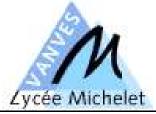                                  DEMANDE  D'INSCRIPTION  EN  ECS 2                   2016-2017Cette fiche est à retourner au secrétariat de Mme le Proviseur-adjoint pour le 1er juillet dernier délai  avec la mention  "Candidature en ECS 2" sur l'enveloppe, accompagnée  impérativement  des pièces ci-dessous:*Photocopies des bulletins des 1er et 2ème semestre d' ECS 1 ainsi, éventuellement, que d 'ECS2.                                                                                                                                                                                                ----) Le dossier ne sera étudié que si la mention d’admission en ECS 2ème année                                       ou l'autorisation à doubler la classe d'ECS 2 (autorisation à "cuber") figure              sur le bulletin du deuxième semestre.                                                                                                        * Pour les demandes de "cubes": photocopies des résultats officiels d'admissibilités et des notes obtenues aux concours passés en 2016.  *Photocopie du relevé de notes du baccalauréat.                                                  *Lettre expliquant brièvement votre demande d'inscription au lycée Michelet.*Enveloppe, format 21 x 29,7, à vos nom et adresse, affranchie au tarif en vigueur pour 100g.ECS  2	ECS 2 "cube"	(rayer la mention inutile)NOM, PrénomDate de naissance :Lieu:	Département/Pays :	Adresse des parents :Téléphone du père :	   de la mère :Mail :                                                                                                   Mail :Adresse de l’étudiant s’il est logé hors de la famille:Tél. de l'étudiant:	Mail de l'étudiant:Régime souhaité  Externe  Demi-pensionnaire     Interne	       Interne externé(e)Fait à	le                                 Signature des parents	            Signature de l'étudiant* Il est possible de suivre un enseignement de Chinois ou d'Arabe en Langues Inter-Etablissements*LV1 : Allemand       Anglais *LV2 : Allemand  Anglais  Espagnol 